									Ζαγορά, 30 - 05 - 2017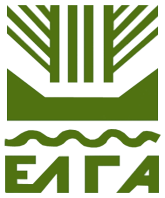 ΠΕΡΙΦΕΡΕΙΑ: ΘΕΣΣΑΛΙΑΣ					    Αριθμ.Πρωτ.: 4768ΠΕΡΙΦΕΡΕΙΑΚΗ ΚΟΙΝΟΤΗΤΑ: ΜΑΓΝΗΣΙΑΣΤΟΠΙΚΗ ΚΟΙΝΟΤΗΤΑ: ΠΟΥΡΙΟΥΑΝΤΑΠΟΚΡΙΤΡΙΑ: ΓΑΚΗ ΣΠΥΡΙΔΟΥΛΑΤΗΛΕΦΩΝΟ: 2426.350.124ΑΝΑΚΟΙΝΩΣΗΑνακοινώνεται ότι, όσοι παραγωγοί έχουν υποστεί ζημιά στις καλλιέργειες ΚΕΡΑΣΙΑΣ και ΑΚΤΙΝΙΔΙΑΣ λόγω ΙΣΧΥΡΗΣ ΒΡΟΧΟΠΤΩΣΗΣ που έπληξε την Τοπική Κοινότητα ΠΟΥΡΙΟΥ, την 28-05-2017, ημέρα Κυριακή, μπορούν να υποβάλουν Δηλώσεις Ζημιάς, εφόσον έχουν υποβάλει Δήλωση Καλλιέργειας/Εκτροφής (ΟΣΔΕ) και μόνο για συγκεκριμένα αγροτεμάχια που έχουν δηλωθεί στην Ενιαία Δήλωση Καλλιέργειας/Εκτροφής (ΟΣΔΕ), μέχρι  και 12 Ιουνίου 2017, ημέρα  Δευτέρα, στο Δημοτικό Κατάστημα Ζαγοράς στην Ανταποκρίτρια ΕΛ.Γ.Α. κατά τις εργάσιμες ημέρες και ώρες.Μετά την παρέλευση αυτής της προθεσμίας καμία αίτηση δεν θα γίνεται δεκτή.Μαζί με τη δήλωση προσκομίζεται οπωσδήποτε αντίγραφο της «Ενιαίας Δήλωσης Καλλιέργειας/Εκτροφής» (ΟΣΔΕ) του 2016 ή του 2017 εφόσον έχει υποβληθεί.	Για την υποβολή της δήλωσης καταβάλλονται τέλη εκτίμησης ως εξής:0,10 € (10 λεπτά) ανά δένδρο για καλλιέργειες ελεύθερης φύτευσης έως και 100 δένδρα/στρέμμα.10 € (10 ευρώ) ανά στρέμμα για καλλιέργειες πυκνής φύτευσης.Επιπλέον απαραίτητα δικαιολογητικά για την υποβολή της δήλωσης:Α.Φ.Μ.Αστυνομική Ταυτότητα.Βιβλιάριο Τράπεζας.